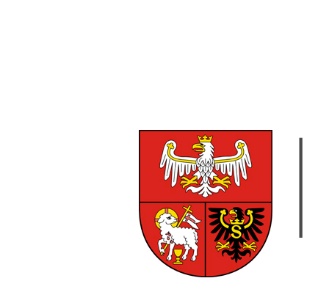 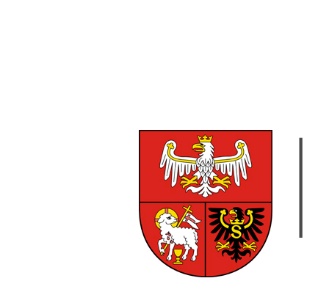 ZP.272.1.64.2023                                                                                                             Olsztyn, dnia 26.05.2023 r.Wykonawcy uczestniczący w postępowaniuINFORMACJA, O KTÓREJ MOWA W ART. 222 UST. 5 USTAWY PZPDotyczy: postępowania o udzielenie zamówienia publicznego, którego przedmiotem jest przygotowanie wzorów oraz wytycznych do opracowania studium wykonalności i biznesplanów w ramach programu regionalnego Fundusze Europejskie dla Warmii i Mazur 2021–2027W postępowaniu złożono następujące oferty:Nr ofertyWykonawcaCena oferty (brutto) zł1EU-CONSULT sp. z o.o. Gdańsk  NIP 583310318199 0002KPMG Advisory sp. z o.o. sp. kWarszawa NIP 5272548878198 030